Анисимова Милана НиколаевнаОСНОВНАЯ ИНФОРМАЦИЯ: ОБРАЗОВАНИЕ: ДОПОЛНИТЕЛЬНОЕ ОБРАЗОВАНИЕ: Дата рождения:24.05.2003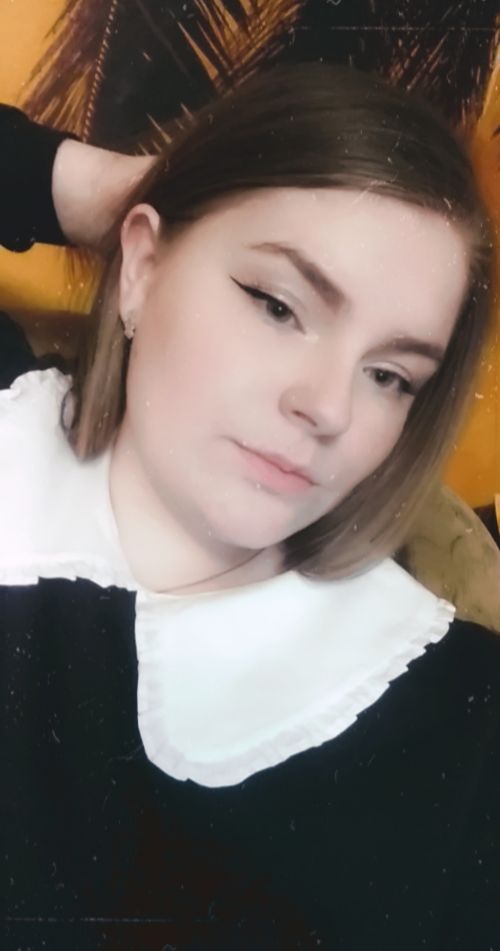 Семейное положение:Не замужемМесто жительства:     Г. ХабаровскТелефон:89990842189E-mail:   milanaanisimova2003@gmail/comЦЕЛЬ:Соискание должности менеджера по работе с клиентами (туристическая компания)Период 
обученияНазвание учебного учрежденияСпециальность/профессия2019-2022КГА ПОУ «Хабаровский технологический колледжСпециалист по туризмуНазвание пройденного курсаНазвание организации, проводившей курсыГод окончанияМенеджер по туризму «Хабаровский технологический колледж»2019 г.Опыт работы,Практика:2020- 2022 г – прохождение практики на предприятии ООО «Лидер тур»Данные о курсовых и дипломных работах:«Создание туристского продукта с использованием природного потенциала Хабаровского края»«Мотивация работников туристкой организации в современных условиях» Профессиональные навыки:- Навык работы в режиме многозадачности;- Профессиональный английский;- Знание основ оказания туристических услуг;- Выявлять и анализировать запросы потребителя и возможности их реализации;- Рассчитывать стоимость турпакета в соответствии с заявкой потребителя; - Выполнять работу по оказанию визовой поддержки потребителю;- Инструктировать туристов о правилах поведения на маршруте;- Оформлять отчетную документацию о туристской поездке. Дополнительные навыки:- Клиентоориентированние;- Умение работать в команде; - Навыки делового общения. Личные качества:- Исполнительность- Ответственность - Порядочность - Коммуникабельность - Отзывчивость- Стрессоустойчивость -Энергичность-Открыта новым знаниям, умею быстро адаптироваться к новым ситуацияНа размещение в банке данных резюме выпускников на сайте колледжа моей персональной информации и фото СОГЛАСЕН(-НА) На размещение в банке данных резюме выпускников на сайте колледжа моей персональной информации и фото СОГЛАСЕН(-НА) 